FAIRVALE PUBLIC SCHOOL PARENT GROUP MEETINGGENERAL MINUTES MEETINGDate- Thursday 2 February 2023Venue-Community RoomMinutes- Michelle ZacherlAGENDA ITEM DISCUSSION ACTIONPrincipals ReportAcknowledgement     of CountryMiss Chloe Fletcher Apologies from Anthony Pitt. He is currently on extended leave and will return on Monday.  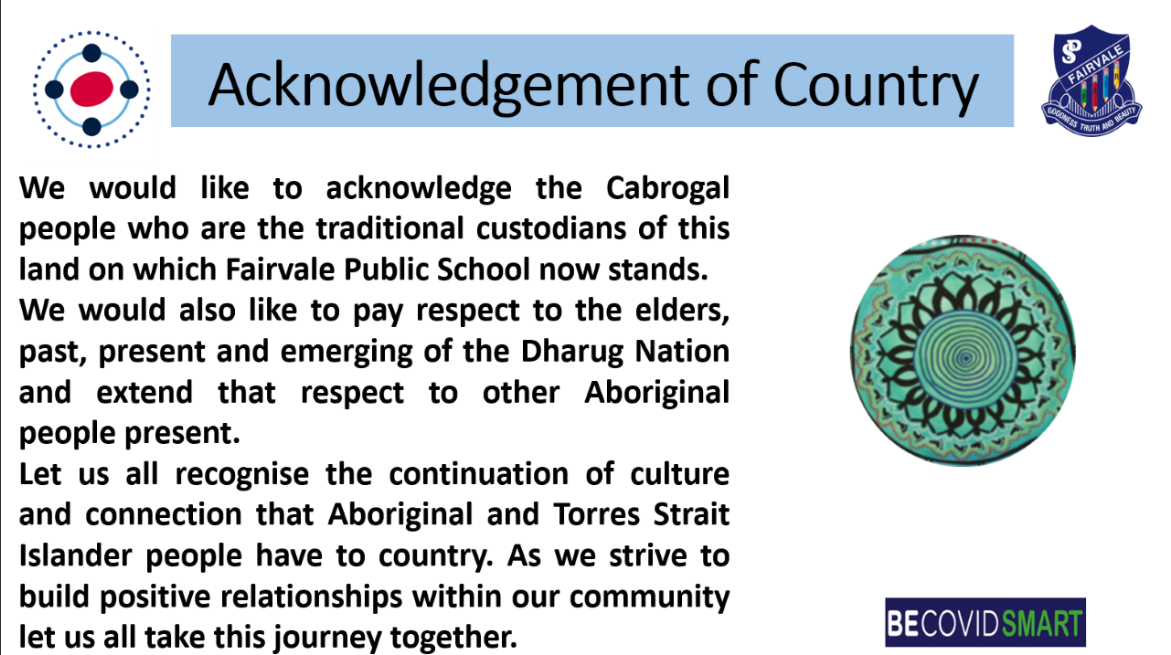 NewsletterWill be published today. Please take the time to read what is happening at our school.Meet the Teacher A very positive afternoon. Thank you those parents/carers who attended the afternoon. Spend some time talking to your child/ren about their 2 stars and a wish. FundraisingMiss Michelle and Miss Samira will be working throughout the year to ensure the Parent Group aim-high and support fundraising activities to help raise funds for the school. At our next meeting, I will invite some of our SRC students along to share what their plans are for the year, and perhaps the Parent Group can offer support. Stay tuned! Miss Michelle will talk later about Easter Raffle plans. Key Events Coming UpWeek 6School App Parent Workshop- today Thursday 2 February.Year 4 Gymnastics - they have 4 free sessions this Term. Induction Assembly on FridayAFL After-school Program Week 7REI commences GRIP Leadership Conference for our School LeadersClean Up Fairvale DayStage 3 - First Foot Forward DayWeek 8SSW Swimming Carnival NAPLAN - Writing and Reading Newsletter day Next MeetingThursday 6 April recorded and posted on Facebook.